Questionnaire d’appréciation – L’accueil Questionnaire d’appréciation – L’accueil Questionnaire d’appréciation – L’accueil Questionnaire d’appréciation – L’accueil      Appréciation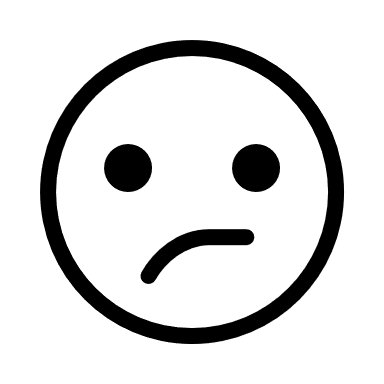 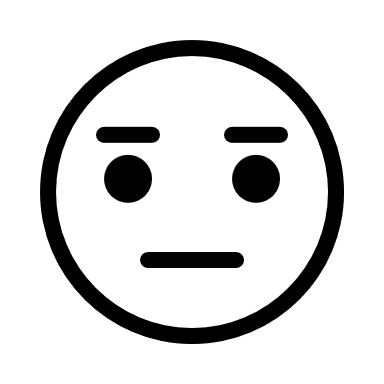 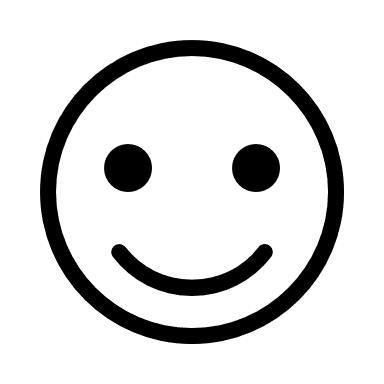 Le premier contact avec l’organismeLa présentation de l’organisme (historique, mission, valeurs, activités, etc.)La pertinence de la documentation qui vous a été fournie (contrat d’engagement, code d’éthique, politiques de l’organisme, etc.)La présentation et l’intégration à l’équipe de de travail et de bénévolesL’utilité du manuel d’accueilL’explication des tâches à effectuerCommentaires :Commentaires :Commentaires :Commentaires :SuggestionsSuggestionsSuggestionsSuggestions